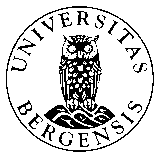 UNIVERSITETET I BERGENSPIRE – Strategisk program for internasjonalt forsknings- og utdanningssamarbeidSØKNADSSKJEMAI – Informasjon om søkerII – Kategori for søknad om midlerVelg kategori for søknad om midler.SPIRE midler for internasjonale nettverks-/ partnerskapssamarbeidSPIRE gjesteforskermidler
III – Indikativ dato for start/sluttStart:Slutt:IV – Kort beskrivelse av foreslått aktivitet (maksimum 1 side)V – Kort beskrivelse av planer om søknad om eksterne midler (oppgi finansieringskilde).VI – Forventet resultat og nytte av prosjektet/ samarbeidet (maksimum 200 ord)For eksempel:Publikasjoner/ bøkerForskning/ utdanning/ undervisningKonferanser/ seminarer/ workshopsprosjektsøknader (obligatorisk om det søkes om midler til forskningssamarbeid)VII – Kjerne av internasjonale samarbeidspartnere(Sett inn flere celler ved behov)VIII – BudsjettGi en budsjettoversikt for de foreslåtte aktiviteter som du søker SPIRE midler for.MERK: Kun støtte for reise på økonomiklasse vil bli akseptert. All reisestøtte må være i tråd med UiBs retningslinjer for reisevirksomheten.VIIII – Bekreftet støtte for søknaden fra instituttlederNavn på søker:Stilling:Fakultet:Institutt:Telefon:Epost:Navn/tittelStillingInstitutt/UniversitetEkspertiseDetaljerKostnad NOKTotalt budsjettNavn:Epost:Signatur:Dato: